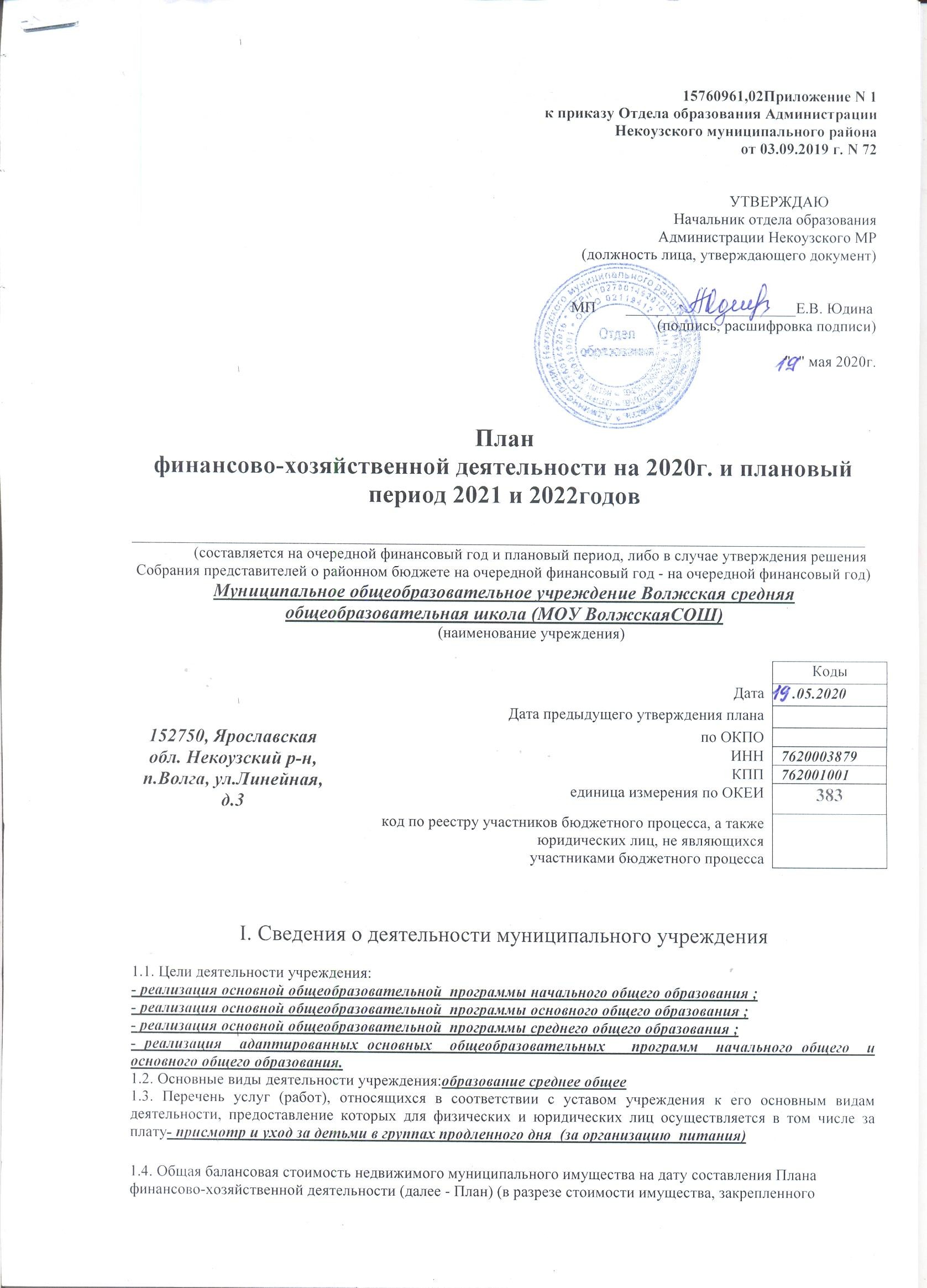 собственником имущества за учреждением на праве оперативного управления; приобретенного учреждением за счет выделенных собственником имущества учреждения средств; приобретенного учреждением за счетдоходов, полученных от иной приносящей доход деятельности):27787836,31Общая балансовая стоимость движимого муниципального имущества на последнюю отчетную дату, предшествующую дате составления Плана, в том числе балансовая стоимость особо ценного движимого имущества: 15760961,02 (в т.ч. 4288015,86)Показатели финансового состояния муниципального учрежденияНа 01.01.2020г.(последняя отчетная дата)Показатели по поступлениям и выплатам муниципального учреждения на2020г.Показатели выплат по расходам на закупку товаров, работ, услуг муниципального учрежденияна 	20 	г.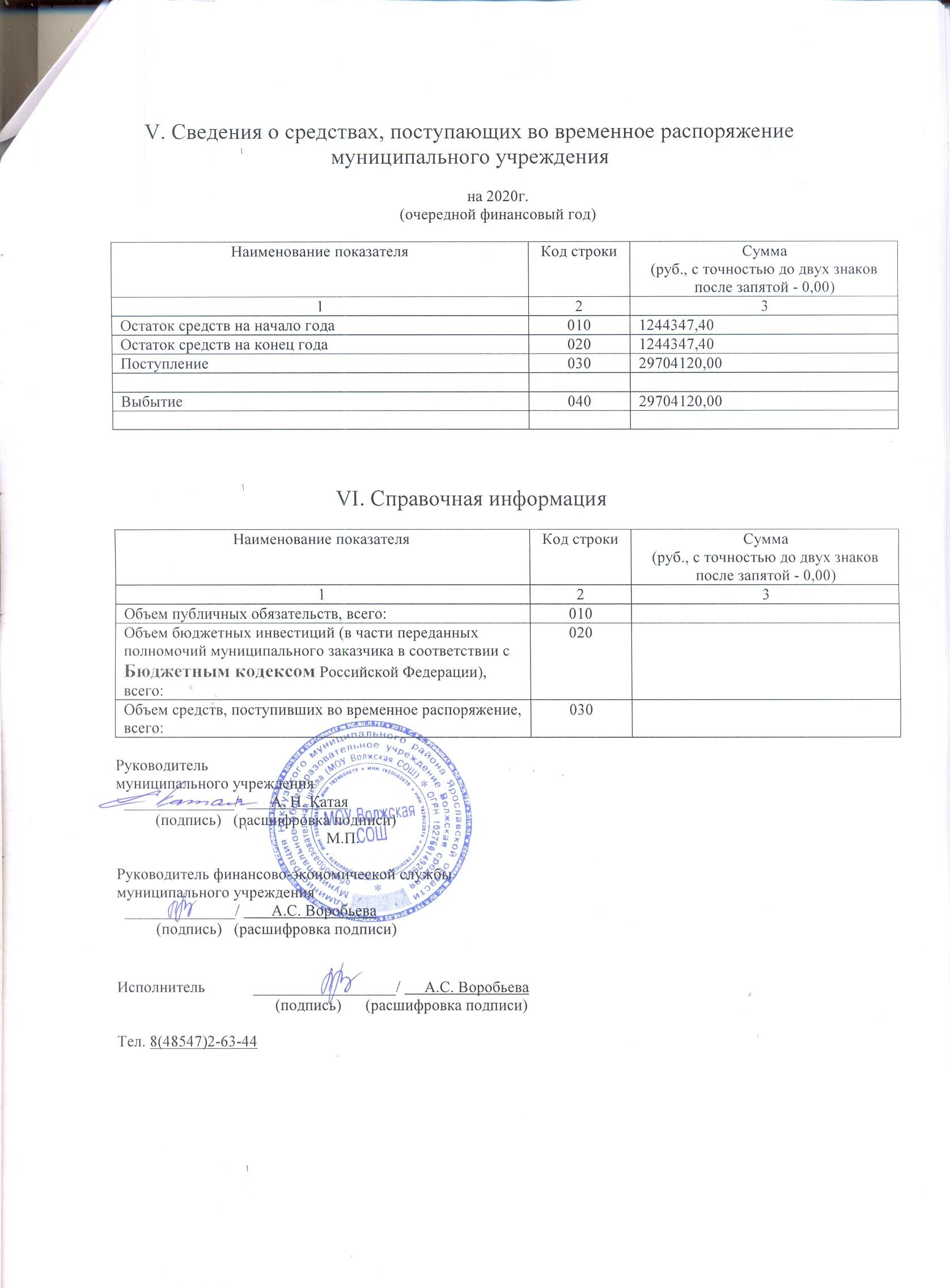 Приложение N 2 к приказу Отдела образования Администрации Некоузского муниципального районаот 03.09.2019 г. N 72Расчеты (обоснования) плановых показателей по выплатам, использованные при формировании плана финансово- хозяйственной деятельности муниципальных учреждений, находящихся в функциональном подчинении Отдела образованияАдминистрацииНекоузского муниципального районаРасчеты (обоснования) выплат персоналуРасчеты (обоснования) расходов на оплату трудаРасчеты (обоснования) выплат работникам при направлении их в служебные командировкиРасчеты (обоснования) выплат работникам пособий по уходу за ребенкомРасчеты (обоснования) страховых взносов на обязательное страхование в Пенсионный фонд Российской Федерации, в Фонд социального страхования Российской Федерации, в Федеральный фонд обязательного медицинского страхования──────────────────────────────* Указываются страховые тарифы, дифференцированные по классам профессионального риска, установленные Федеральным законом от 22 декабря 2005 г. N 179-ФЗ "О страховых тарифах на обязательное социальное  страхование от несчастных случаев на производстве и профессиональных заболеваний на 2006 год" (Собрание законодательства  Российской  Федерации,  2005, N 52, ст. 5592; 2006,  N 52,  ст. 5501;  2007,  N 30, ст. 3800;  2008, N 48,ст. 5512; 2009, N 48, ст. 5747; 2010, N 50, ст. 6589; 2011, N 49, ст. 7034; 2012, N 50, ст. 6951; 2013, N 49, ст. 6324; 2014,N 49, ст. 6910; 2015, N 51, ст. 7233; 2016, N 52, ст. 7468; 2018, N 1, ст. 68).──────────────────────────────Расчет (обоснование) расходов на социальные и иные выплаты населениюРасчет (обоснование) расходов на уплату налогов, сборов и иных платежейРасчет (обоснование) расходов на уплату налога на имущество, земельного налогаМ 010100Расчет (обоснование) расходов на уплату прочих налогов и сборовМ010100Расчет (обоснование) расходов на иные платежиРасчет (обоснование) расходов на безвозмездные перечисления организациямРасчет (обоснование) прочих расходов (кроме расходов на закупку товаров, работ, услуг)Расчет (обоснование) расходов на капитальные вложения в объекты муниципальной собственностиРасчет (обоснование) иных расходов (кроме расходов на закупку товаров, работ, услуг и капитальные вложения в объекты муниципальной собственности)Расчет (обоснование) расходов на закупку товаров, работ, услугРасчет (обоснование) расходов на оплату услуг связиМ020128Расчет (обоснование) расходов на оплату транспортных услугРасчет (обоснование) расходов на оплату коммунальных услуг М 020128Расчет (обоснование) расходов на оплату аренды имуществаРасчет (обоснование) расходов на оплату работ, услуг по содержанию имуществаМ020128Расчет (обоснование) расходов на оплату прочих работ, услугМ020128Расчет (обоснование) расходов на приобретение основных средствРасчет (обоснование) расходов на приобретение материальных запасовМ 020128Расчет (обоснование) расходов на закупку товаров, работ, услугРасчет (обоснование) расходов на оплату услуг связиРасчет (обоснование) расходов на оплату транспортных услугРасчет (обоснование) расходов на оплату коммунальных услугМ010100Расчет (обоснование) расходов на оплату аренды имуществаРасчет (обоснование) расходов на оплату работ, услуг по содержанию имуществаМ010100Расчет (обоснование) расходов на оплату прочих работ, услугМ010100Расчет (обоснование) расходов на приобретение основных средствРасчет (обоснование) расходов на приобретение материальных запасовМ010100Расчет (обоснование) расходов на закупку товаров, работ, услугРасчет (обоснование) расходов на оплату услуг связиРасчет (обоснование) расходов на оплату транспортных услугРасчет (обоснование) расходов на оплату коммунальных услугРасчет (обоснование) расходов на оплату аренды имуществаРасчет (обоснование) расходов на оплату работ, услуг по содержанию имущества иные целиРасчет (обоснование) расходов на оплату прочих работ, услуг иные целиРасчет (обоснование) расходов на приобретение основных средств иные целиРасчет (обоснование) расходов на приобретение материальных запасовРасчет (обоснование) расходов на закупку товаров, работ, услугРасчет (обоснование) расходов на оплату услуг связиРасчет (обоснование) расходов на оплату транспортных услугРасчет (обоснование) расходов на оплату коммунальных услугРасчет (обоснование) расходов на оплату аренды имуществаРасчет (обоснование) расходов на оплату работ, услуг по содержанию имуществаРасчет (обоснование) расходов на оплату прочих работ, услуг собственные доходыРасчет (обоснование) расходов на приобретение основных средствРасчет (обоснование) расходов на приобретение материальных запасовN п/пНаименование показателяСумма, тыс. руб.123Нефинансовые активы, всего:61452993,25из них:недвижимое имущество, всего:27787836,31в том числе:остаточная стоимость4224266,19особо ценное движимое имущество, всего:4288015,86в том числе:остаточная стоимость2538945,01Финансовые активы, всего:1749364,34из них:денежные средства учреждения, всего:1244347,40в том числе:денежные средства учреждения на счетах1244347,40денежные средства учреждения, размещенные на депозитах в кредитнойорганизациииные финансовые инструментыдебиторская задолженность по доходамдебиторская задолженность по расходам189679,79Обязательства, всего:1262742,20из них:долговые обязательства-кредиторская задолженность:1262742,20в том числе:просроченная кредиторская задолженность-Наименование показателяКод строкиКод по бюджетно й      классифи кацииРосс ийскойФедерацииОбъем финансового обеспечения, руб. (с точностью до двух знаков после запятой - 0,00)Объем финансового обеспечения, руб. (с точностью до двух знаков после запятой - 0,00)Объем финансового обеспечения, руб. (с точностью до двух знаков после запятой - 0,00)Объем финансового обеспечения, руб. (с точностью до двух знаков после запятой - 0,00)Объем финансового обеспечения, руб. (с точностью до двух знаков после запятой - 0,00)Объем финансового обеспечения, руб. (с точностью до двух знаков после запятой - 0,00)Наименование показателяКод строкиКод по бюджетно й      классифи кацииРосс ийскойФедерациивсегов том числе:в том числе:в том числе:в том числе:в том числе:Наименование показателяКод строкиКод по бюджетно й      классифи кацииРосс ийскойФедерациивсегосубсидии на финансовое обеспечение выполнения муниципального задания из федерального бюджета, бюджета субъектаРоссийской Федерации, районного бюджетасубсидии,предоставляемые в соответствии с абзацемвторым пункта 1статьи 78.1Бюджетного кодекса РоссийскойФедерациисубсидии на осуществление капитальныхвложенийпоступления от оказания услуг (выполнения работ) на платной основе и от иной приносящей доходдеятельностипоступления от оказания услуг (выполнения работ) на платной основе и от иной приносящей доходдеятельностиНаименование показателяКод строкиКод по бюджетно й      классифи кацииРосс ийскойФедерациивсегосубсидии на финансовое обеспечение выполнения муниципального задания из федерального бюджета, бюджета субъектаРоссийской Федерации, районного бюджетасубсидии,предоставляемые в соответствии с абзацемвторым пункта 1статьи 78.1Бюджетного кодекса РоссийскойФедерациисубсидии на осуществление капитальныхвложенийвсегоиз них гранты123456789Остаток средств на начало года0001X1244347,401239352,37020128 1140935,18010100 98417,194995,03Остаток средств на конецгода0002XДоходы, всего:1000X30221431,4528629860,00020128 24799860,00010100 3830000,001491571,45100000,00в том числе:-доходы от собственности1100120XXXX-доходы от оказания услуг, работ120013028729860,0028629860,00020128	24799860,00010100	3830000,00XX100000,00-доходы от штрафов, пеней, иных суммпринудительного изъятия1300140XXXX-безвозмездные денежные1400150XXXXпоступления-прочие доходы, всего:1500180X-иные субсидиипредоставленные из бюджета1501491571,451491571,45-доходы от операций сактивами1900XXXX-	прочие	поступления,всего:1980XИз них: увеличение остатков денежных средств за	счет	возврата дебиторскойзадолженности прошлых лет1981510Расходы, всего:2000X31465778,8529869212,371491571,45104995,03в том числе: на выплаты персоналу, всего:2100X25073792,8825073792,88В том числе: - оплату труда211011119498742,4019498742,40-Прочие	выплатыперсоналу,	в	т.ч. компенсационногохарактера212011255541,0355541,03-социальные и иныевыплаты населению, всего2130-Начисления на выплаты по оплате труда21401135519509,455519509,45из них:уплату налогов, сборов ииных платежей, всего2300850437000,00437000,00из них:безвозмездныеперечисления организациям2400прочие расходы (кромерасходов на закупку2500товаров, работ, услуг)расходы на закупкутоваров, работ, услуг, всего2600X5954985,974358419,491491571,45104995,03Выплаты,	уменьшающиедоход, всего3000100В т.ч. налог на прибыль3010Прочие выплаты, всего:4000XИз них: возврат в бюджетсредств субсидии4010610Наименование показателяКод строкиГод начала закупкиСумма выплат по расходам на закупку товаров, работ и услуг, рублей (с точностью до двух знаков после запятой - 0,00)Сумма выплат по расходам на закупку товаров, работ и услуг, рублей (с точностью до двух знаков после запятой - 0,00)Сумма выплат по расходам на закупку товаров, работ и услуг, рублей (с точностью до двух знаков после запятой - 0,00)Сумма выплат по расходам на закупку товаров, работ и услуг, рублей (с точностью до двух знаков после запятой - 0,00)Сумма выплат по расходам на закупку товаров, работ и услуг, рублей (с точностью до двух знаков после запятой - 0,00)Сумма выплат по расходам на закупку товаров, работ и услуг, рублей (с точностью до двух знаков после запятой - 0,00)Сумма выплат по расходам на закупку товаров, работ и услуг, рублей (с точностью до двух знаков после запятой - 0,00)Сумма выплат по расходам на закупку товаров, работ и услуг, рублей (с точностью до двух знаков после запятой - 0,00)Сумма выплат по расходам на закупку товаров, работ и услуг, рублей (с точностью до двух знаков после запятой - 0,00)Наименование показателяКод строкиГод начала закупкиВсего на закупкиВсего на закупкиВсего на закупкив том числе:в том числе:в том числе:в том числе:в том числе:в том числе:Наименование показателяКод строкиГод начала закупкиВсего на закупкиВсего на закупкиВсего на закупкиВ соответствии с Федеральным закономот 5 апреля 2013 г. N 44-ФЗ"О контрактной системе в сфере закупок товаров, работ, услуг для обеспечения государственных имуниципальных нужд"В соответствии с Федеральным закономот 5 апреля 2013 г. N 44-ФЗ"О контрактной системе в сфере закупок товаров, работ, услуг для обеспечения государственных имуниципальных нужд"В соответствии с Федеральным закономот 5 апреля 2013 г. N 44-ФЗ"О контрактной системе в сфере закупок товаров, работ, услуг для обеспечения государственных имуниципальных нужд"В соответствии с Федеральнымзаконом от 18 июля 2011 г. N 223-ФЗ "О закупках товаров, работ, услуготдельными видами юридических лиц"В соответствии с Федеральнымзаконом от 18 июля 2011 г. N 223-ФЗ "О закупках товаров, работ, услуготдельными видами юридических лиц"В соответствии с Федеральнымзаконом от 18 июля 2011 г. N 223-ФЗ "О закупках товаров, работ, услуготдельными видами юридических лиц"Наименование показателяКод строкиГод начала закупкина 2020г. очередной финансовый годна 2021г. 1-ый год плановогопериодана 2022г. 2-ой год плановогопериодана 2020г. очередной финансовыйгодна 20_ г. 1-ый год плановогопериодана 20_ г. 2-ой год плановогопериодана 20_г. очередной финансовыйгодна 20_ г. 1-ый год плановогопериодана 20_ г. 2-ый год плановогопериода123456789101112Выплаты порасходам на закупку товаров, работ,услуг всего:0001X5954985,975954985,975954985,975954985,975954985,975954985,97в том числе:на оплату контрактов,1001Xзаключенных доначала текущего финансового года:на оплату контрактов, планируемых к заключению всоответствующем финансовом году:20015954085,705954085,705954085,705954085,705954085,705954085,70Код видо врасхо довNп/пКатегории персонала/ должностиУстано вленна ячислен ность, (едини ц)Среднемесячный размер оплаты трудана одного работника, руб.Среднемесячный размер оплаты трудана одного работника, руб.Среднемесячный размер оплаты трудана одного работника, руб.Среднемесячный размер оплаты трудана одного работника, руб.Ежеме сячная надбав ка кдолжн остном уокладу (про цент)Фонд оплаты труда в год,руб. (гр. 3 х (гр.4 +гр. 5*гр. 8/ 100)хгр. 9 х 12)Источники финансового обеспеченияИсточники финансового обеспеченияИсточники финансового обеспеченияИсточники финансового обеспеченияИсточники финансового обеспеченияКод видо врасхо довNп/пКатегории персонала/ должностиУстано вленна ячислен ность, (едини ц)всегов том числе:в том числе:в том числе:Ежеме сячная надбав ка кдолжн остном уокладу (про цент)Фонд оплаты труда в год,руб. (гр. 3 х (гр.4 +гр. 5*гр. 8/ 100)хгр. 9 х 12)Субсидии навыполнение муниципаль ногозадания (руб.)Субсидии, предоставляе мые всоответствии с абзацем вторым пункта 1статьи 78. 1Бюджетного кодексаРоссийской Федерации (руб.)Субсидии на осуществление капитальных вложений, (руб.)Поступления от оказания услуг (выполненияработ) на платной основе и от приносящей доход деятельности(руб.)Поступления от оказания услуг (выполненияработ) на платной основе и от приносящей доход деятельности(руб.)Код видо врасхо довNп/пКатегории персонала/ должностиУстано вленна ячислен ность, (едини ц)всегоподолжнос тному окладупо выплат ам компен сацион ногохаракт ерапо выплата мстимули рующего характер аЕжеме сячная надбав ка кдолжн остном уокладу (про цент)Фонд оплаты труда в год,руб. (гр. 3 х (гр.4 +гр. 5*гр. 8/ 100)хгр. 9 х 12)Субсидии навыполнение муниципаль ногозадания (руб.)Субсидии, предоставляе мые всоответствии с абзацем вторым пункта 1статьи 78. 1Бюджетного кодексаРоссийской Федерации (руб.)Субсидии на осуществление капитальных вложений, (руб.)ВсегоИз них: гранты1234567891011121314151.АУП64651621445,005500,0017754,003349208,003349208,002.Учитель214066624461,003566,008237,0010247880,1310247880,133.Прочийпедагогический персонал53244314561,001350,0016532,002346580,002346580,00УВП1251998069,00550,0013927,00302388,23302388,23ОП12193537560350114433079452,043079452,04Внешниесовместители1141757800,004618,00173234,00173234,00Итого:Итого:XXXXXX19498742,4019498742,40Код видов расход овNп/пНаименование расходовСредний размервыплаты на одногоработника в день (руб.)Количес твоработни ков (чел)Количе ство дней (ед.)Сумма в год, руб. (гр. 3 х гр. 4х гр. 5)Источники финансового обеспеченияИсточники финансового обеспеченияИсточники финансового обеспеченияИсточники финансового обеспеченияИсточники финансового обеспеченияКод видов расход овNп/пНаименование расходовСредний размервыплаты на одногоработника в день (руб.)Количес твоработни ков (чел)Количе ство дней (ед.)Сумма в год, руб. (гр. 3 х гр. 4х гр. 5)Субсидии на выполнение муниципального задания(руб.)Субсидии,предоставляемые в соответствии с абзацемвторым пункта 1статьи 78.1Бюдж етного кодексаРоссийской Федерации (руб.)Субсидии на осуществление капитальных вложений(руб.)Поступления от оказания услуг (выполненияработ) на платной основе и от приносящей доход деятельности(руб.)Поступления от оказания услуг (выполненияработ) на платной основе и от приносящей доход деятельности(руб.)Код видов расход овNп/пНаименование расходовСредний размервыплаты на одногоработника в день (руб.)Количес твоработни ков (чел)Количе ство дней (ед.)Сумма в год, руб. (гр. 3 х гр. 4х гр. 5)Субсидии на выполнение муниципального задания(руб.)Субсидии,предоставляемые в соответствии с абзацемвторым пункта 1статьи 78.1Бюдж етного кодексаРоссийской Федерации (руб.)Субсидии на осуществление капитальных вложений(руб.)ВсегоИз них:гранты1234567891011121.Выплаты персоналу при направлении в служебные командировки в пределах территории РоссийскойФедерацииXXX30000,00XXXX1.1.Компенсациядополнительных расходов,связанных с проживанием вне места постоянногожительства (суточных)2006910800,00XXXXX1.2.Компенсация расходов на проезд в служебныекомандировки6002012000,00XXXXX1.3.Компенсация расходов понайму жилого помещения1200327200,00XXXXXXXXXXИтого:XXXКод видов расход овNп/ пНаименование расходовЧисленнос тьработнико в,     получающ ихпособие (чел.)Количество выплат в год на одногоработникаРазмер выплаты (пособия) в месяц (руб.)Сумма, руб. (гр. 3 хгр. 4 хгр. 5)Источники финансового обеспеченияИсточники финансового обеспеченияИсточники финансового обеспеченияИсточники финансового обеспеченияИсточники финансового обеспеченияКод видов расход овNп/ пНаименование расходовЧисленнос тьработнико в,     получающ ихпособие (чел.)Количество выплат в год на одногоработникаРазмер выплаты (пособия) в месяц (руб.)Сумма, руб. (гр. 3 хгр. 4 хгр. 5)Субсидии навыполнение муниципаль ногозадания (руб.)Субсидии,предоставляемые всоответствии с абзацем вторым пункта 1 статьи 78.1Бюджетного кодекса РоссийскойФедерации (руб.)Субсидии на осуществлениекапитальных вложений (руб.)Поступления от оказания услуг (выполненияработ) на платной основе и отприносящей доход деятельности(руб.)Поступления от оказания услуг (выполненияработ) на платной основе и отприносящей доход деятельности(руб.)Код видов расход овNп/ пНаименование расходовЧисленнос тьработнико в,     получающ ихпособие (чел.)Количество выплат в год на одногоработникаРазмер выплаты (пособия) в месяц (руб.)Сумма, руб. (гр. 3 хгр. 4 хгр. 5)Субсидии навыполнение муниципаль ногозадания (руб.)Субсидии,предоставляемые всоответствии с абзацем вторым пункта 1 статьи 78.1Бюджетного кодекса РоссийскойФедерации (руб.)Субсидии на осуществлениекапитальных вложений (руб.)ВсегоИз них:гранты1234567891011121.Пособие по уходу заребенкомИтого:XXXКод видо врасхо довNп/пНаименование государственного внебюджетного фондаСтавка взноса (процент)Размер базы дляначисления страховых взносов (руб.)Сумма взноса (руб.)Источники финансового обеспеченияИсточники финансового обеспеченияИсточники финансового обеспеченияИсточники финансового обеспеченияИсточники финансового обеспеченияКод видо врасхо довNп/пНаименование государственного внебюджетного фондаСтавка взноса (процент)Размер базы дляначисления страховых взносов (руб.)Сумма взноса (руб.)Субсидии на   выполнен ие   муниципа льного задания (руб.)Субсидии, предоставляемые в соответствии сабзацем вторым пункта 1 статьи 78.1Бюд жетного кодекса РоссийскойСубсидиина осуществление капитальных вложений(руб.)Поступления от оказания услуг(выполнения работ) на платной основе и от приносящейдоход деятельности (руб.)Поступления от оказания услуг(выполнения работ) на платной основе и от приносящейдоход деятельности (руб.)Код видо врасхо довNп/пНаименование государственного внебюджетного фондаСтавка взноса (процент)Размер базы дляначисления страховых взносов (руб.)Сумма взноса (руб.)Субсидии на   выполнен ие   муниципа льного задания (руб.)Субсидии, предоставляемые в соответствии сабзацем вторым пункта 1 статьи 78.1Бюд жетного кодекса РоссийскойСубсидиина осуществление капитальных вложений(руб.)ВсегоИз них:грантыФедерации (руб.)12345678910111.Страховые взносы в Пенсионныйфонд Российской Федерации, всегоXXXXXX1.1.По ставке 22,0%22,04038717,594038717,59XXXX1.2.По ставке 10,0%10,0XXXX1.3.С применением пониженных тарифов страховых взносов в Пенсионный фонд Российской Федерации для отдельныхкатегорий плательщиковXXXX2.Страховые взносы в Фонд социального страхованияРоссийской Федерации, всегоXXXXXX2.1.Обязательное социальноестрахование на случай временнойнетрудоспособности и в связи с материнством по ставке 2,9%2,9532376,41532376,41XXXX2.2.С применением ставки взносов в Фонд социального страхованияРоссийской Федерации по ставке 0,0%0,0XXXX2.3.Обязательное социальноестрахование от несчастных случаев на производстве ипрофессиональных заболеваний по ставке 0,2%0,236715,6136715,61XXXX2.4.Обязательное социальноестрахование от несчастных случаев на производстве ипрофессиональных заболеваний поставке 0,_% *XXXX2.5.Обязательное социальноестрахование от несчастных случаев на производстве ипрофессиональных заболеваний по ставке 0,_ %*XXXX3.Страховые взносы в Федеральный5,1936248,17936248,17XXXXфонд обязательного медицинскогострахования, всего (по ставке 5,1%)Итого:XX5544057,785544057,78Код видоврасходовN п/пНаименование показателяРазмер одной выплаты (руб.)Количество выплат в год (ед.)Общая сумма выплат, (руб.)(гр. 3 х гр. 4)Источники финансового обеспеченияИсточники финансового обеспеченияИсточники финансового обеспеченияИсточники финансового обеспеченияИсточники финансового обеспеченияКод видоврасходовN п/пНаименование показателяРазмер одной выплаты (руб.)Количество выплат в год (ед.)Общая сумма выплат, (руб.)(гр. 3 х гр. 4)Субсидии на выполнение муниципального задания(руб.)Субсидии,предоставляемые в соответствии сабзацем вторым пункта 1статьи 78.1Бюджет ного кодексаРоссийской Федерации (руб.)Субсидии наосуществле ниекапитальны х вложений (руб.)Поступления от оказания услуг (выполненияработ) на платной основе и от приносящей доход деятельности(руб.)Поступления от оказания услуг (выполненияработ) на платной основе и от приносящей доход деятельности(руб.)Код видоврасходовN п/пНаименование показателяРазмер одной выплаты (руб.)Количество выплат в год (ед.)Общая сумма выплат, (руб.)(гр. 3 х гр. 4)Субсидии на выполнение муниципального задания(руб.)Субсидии,предоставляемые в соответствии сабзацем вторым пункта 1статьи 78.1Бюджет ного кодексаРоссийской Федерации (руб.)Субсидии наосуществле ниекапитальны х вложений (руб.)ВсегоИзних: гранты12345678910111.Социальные выплатыгражданам, кроме публичныхнормативных социальных выплат1.1.Пособия, компенсации и иные социальные выплатыгражданам, кроме публичных нормативных социальныхвыплат2.СтипендииXXXXXX3.Премии и грантыX3.1.ПремииXXXXX3.2.ГрантыXXXXX4.Иные выплаты населениюX4.1XXXXXИтого:XXКод видоврасходовN п/пНаименование расходовНалоговая база (руб.)Ставка налога (процент)Суммаисчисленного налога,подлежащего уплате (руб.) (гр. 3 хгр. 4/100)Источники финансового обеспеченияИсточники финансового обеспеченияИсточники финансового обеспеченияИсточники финансового обеспеченияИсточники финансового обеспеченияКод видоврасходовN п/пНаименование расходовНалоговая база (руб.)Ставка налога (процент)Суммаисчисленного налога,подлежащего уплате (руб.) (гр. 3 хгр. 4/100)Субсидии на выполнение муниципального задания (руб.)Субсидии,предоставляемые в соответствии сабзацем вторым пункта 1статьи 78.1Бюджет ного кодексаРоссийской Федерации (руб.)Субсидии наосуществле ниекапитальны х вложений (руб.)Поступления от оказания услуг (выполненияработ) на платной основе и от приносящей доход деятельности(руб.)Поступления от оказания услуг (выполненияработ) на платной основе и от приносящей доход деятельности(руб.)Код видоврасходовN п/пНаименование расходовНалоговая база (руб.)Ставка налога (процент)Суммаисчисленного налога,подлежащего уплате (руб.) (гр. 3 хгр. 4/100)Субсидии на выполнение муниципального задания (руб.)Субсидии,предоставляемые в соответствии сабзацем вторым пункта 1статьи 78.1Бюджет ного кодексаРоссийской Федерации (руб.)Субсидии наосуществле ниекапитальны х вложений (руб.)ВсегоИз них:гранты12345678910111.Налог на имущество, всегоXX148718,00XXXXX1.1.Недвижимое имущество4224266,002,292934,00XXXXX1.1.1.Из них:переданное в арендуXXXXX1.2.Движимое имущество2535636,002,255784,00XXXXX1.2.1.Из них:переданное в арендуXXXXXXXXXX2.Земельный налог, всего179041961,5268563,00XXXXX2.1.По участкам:XXXXXXXXXXИтого:XXXКод видоврасходовNп/пНаименование расходовНалоговая база (руб.)Ставка налога (процент)Всего, руб. (гр. 3 х гр. 4/100)Источники финансового обеспеченияИсточники финансового обеспеченияИсточники финансового обеспеченияИсточники финансового обеспеченияИсточники финансового обеспеченияКод видоврасходовNп/пНаименование расходовНалоговая база (руб.)Ставка налога (процент)Всего, руб. (гр. 3 х гр. 4/100)Субсидии на выполнение муниципального задания (руб.)Субсидии,предоставляемые в соответствии сабзацем вторым пункта 1статьи 78.1Бюджет ного кодексаРоссийской Федерации (руб.)Субсидии наосуществле ниекапитальны х вложений (руб.)Поступления от оказания услуг (выполненияработ) на платной основе и от приносящей доход деятельности(руб.)Поступления от оказания услуг (выполненияработ) на платной основе и от приносящей доход деятельности(руб.)Код видоврасходовNп/пНаименование расходовНалоговая база (руб.)Ставка налога (процент)Всего, руб. (гр. 3 х гр. 4/100)Субсидии на выполнение муниципального задания (руб.)Субсидии,предоставляемые в соответствии сабзацем вторым пункта 1статьи 78.1Бюджет ного кодексаРоссийской Федерации (руб.)Субсидии наосуществле ниекапитальны х вложений (руб.)ВсегоИз них:гранты12345678910111.Транспортный налогXX14719,00XXXXX1.1.По транспортным средствам:XX14719,00XXXXXГАЗXX4370,00XXXXXПАЗ-32053-70ХХ5141,00ХХХХХПАЗ-32053-70ХХ5208,00ХХХХХ2.Водный налогXXXXXXX2.1.По объектам:XXXXXXXXXXXXXXГоспошлинаXX5000,00Итого:XX437000,00XКод видоврасходовNп/пНаименование платежаРазмер платежа (руб.)Количество платежей в годОбщая сумма платежей (руб.)(гр. 3 х гр. 4)Источники финансового обеспеченияИсточники финансового обеспеченияИсточники финансового обеспеченияИсточники финансового обеспеченияИсточники финансового обеспеченияКод видоврасходовNп/пНаименование платежаРазмер платежа (руб.)Количество платежей в годОбщая сумма платежей (руб.)(гр. 3 х гр. 4)Субсидии на выполнение муниципального задания (руб.)Субсидии,предоставляемые в соответствии сабзацем вторым пункта 1статьи 78.1Бюджет ного кодексаРоссийской Федерации (руб.)Субсидии наосуществле ниекапитальны х вложений (руб.)Поступления от оказания услуг (выполненияработ) на платной основе и от приносящей доход деятельности(руб.)Поступления от оказания услуг (выполненияработ) на платной основе и от приносящей доход деятельности(руб.)Код видоврасходовNп/пНаименование платежаРазмер платежа (руб.)Количество платежей в годОбщая сумма платежей (руб.)(гр. 3 х гр. 4)Субсидии на выполнение муниципального задания (руб.)Субсидии,предоставляемые в соответствии сабзацем вторым пункта 1статьи 78.1Бюджет ного кодексаРоссийской Федерации (руб.)Субсидии наосуществле ниекапитальны х вложений (руб.)ВсегоИз них:гранты12345678910111.XXXXXXXXXXИтого:XXXКод видоврасходовNп/пНаименование показателяРазмер одной выплаты (руб.)Количество выплат в годОбщая сумма выплат(руб.) (гр. 3 х гр.4)Источники финансового обеспеченияИсточники финансового обеспеченияИсточники финансового обеспеченияИсточники финансового обеспеченияИсточники финансового обеспеченияКод видоврасходовNп/пНаименование показателяРазмер одной выплаты (руб.)Количество выплат в годОбщая сумма выплат(руб.) (гр. 3 х гр.4)Субсидии на выполнение муниципального задания (руб.)Субсидии,предоставляемые в соответствии сабзацем вторым пункта 1статьи 78.1Бюджет ного кодексаРоссийской Федерации (руб.)Субсидии наосуществле ниекапитальны х вложений (руб.)Поступления от оказания услуг (выполненияработ) на платной основе и от приносящей доход деятельности(руб.)Поступления от оказания услуг (выполненияработ) на платной основе и от приносящей доход деятельности(руб.)Код видоврасходовNп/пНаименование показателяРазмер одной выплаты (руб.)Количество выплат в годОбщая сумма выплат(руб.) (гр. 3 х гр.4)Субсидии на выполнение муниципального задания (руб.)Субсидии,предоставляемые в соответствии сабзацем вторым пункта 1статьи 78.1Бюджет ного кодексаРоссийской Федерации (руб.)Субсидии наосуществле ниекапитальны х вложений (руб.)ВсегоИзних: гранты12345678910111.XXXXXXИтого:XXXКод видоврасходовNп/пНаименование показателяПлощадь объекта (кв.м)Цена за 1 кв.м. (руб.)Сумма, (руб.)(гр. 3 х гр. 4)Источники финансового обеспеченияИсточники финансового обеспеченияИсточники финансового обеспеченияИсточники финансового обеспеченияИсточники финансового обеспеченияКод видоврасходовNп/пНаименование показателяПлощадь объекта (кв.м)Цена за 1 кв.м. (руб.)Сумма, (руб.)(гр. 3 х гр. 4)Субсидии на выполнение муниципального задания (руб.)Субсидии,предоставляемые в соответствии сабзацем вторым пункта 1статьи 78.1Бюджет ного кодексаРоссийской Федерации (руб.)Субсидии наосуществле ниекапитальны х вложений (руб.)Поступления от оказания услуг (выполненияработ) на платной основе и от приносящей доход деятельности(руб.)Поступления от оказания услуг (выполненияработ) на платной основе и от приносящей доход деятельности(руб.)Код видоврасходовNп/пНаименование показателяПлощадь объекта (кв.м)Цена за 1 кв.м. (руб.)Сумма, (руб.)(гр. 3 х гр. 4)Субсидии на выполнение муниципального задания (руб.)Субсидии,предоставляемые в соответствии сабзацем вторым пункта 1статьи 78.1Бюджет ного кодексаРоссийской Федерации (руб.)Субсидии наосуществле ниекапитальны х вложений (руб.)ВсегоИз них:гранты12345678910111.Приобретение объектов недвижимого имуществамуниципальнымиучреждениям иXX1.1.По объектам:XXXXXXXXXXXXX2.Строительство (реконструкция) объектов недвижимого имущества муниципальнымиучреждениямиXX2.1.По объектам:XXXXXXXXXXXXX3.Иные расходы на капитальные вложения в объектымуниципальной собственностиXX3.1.По объектам:XXXXXXXXXXXXXИтого:XXКод видоврасходовNп/пНаименование показателяРазмер одной выплаты (руб.)Количество выплат в годОбщая сумма выплат (руб.)(гр. 3 х гр. 4)Источники финансового обеспеченияИсточники финансового обеспеченияИсточники финансового обеспеченияИсточники финансового обеспеченияИсточники финансового обеспеченияКод видоврасходовNп/пНаименование показателяРазмер одной выплаты (руб.)Количество выплат в годОбщая сумма выплат (руб.)(гр. 3 х гр. 4)Субсидии на выполнение муниципального задания(руб.)Субсидии,предоставляемые в соответствии сабзацем вторым пункта 1статьи 78.1Бюджет ного кодексаРоссийской Федерации (руб.)Субсидии наосуществле ниекапитальны х вложений (руб.)Поступления от оказания услуг (выполненияработ) на платной основе и от приносящей доход деятельности(руб.)Поступления от оказания услуг (выполненияработ) на платной основе и от приносящей доход деятельности(руб.)Код видоврасходовNп/пНаименование показателяРазмер одной выплаты (руб.)Количество выплат в годОбщая сумма выплат (руб.)(гр. 3 х гр. 4)Субсидии на выполнение муниципального задания(руб.)Субсидии,предоставляемые в соответствии сабзацем вторым пункта 1статьи 78.1Бюджет ного кодексаРоссийской Федерации (руб.)Субсидии наосуществле ниекапитальны х вложений (руб.)ВсегоИз них:гранты12345678910111.Выплаты, за исключением фонда оплаты трудаучреждений, лицам,привлекаемым в соответствии с законодательством Российской Федерации для выполненияотдельных полномочий (заисключением выплат из фонда оплаты труда)XXXXX2.Исполнение судебных актовX2.1.Исполнение судебных актов Российской Федерации и мировых соглашений по возмещению вреда,причиненного в результате деятельности учрежденийX2.2.Исполнение иных судебныхактовXИтого:XXКод видоврасходовN п/пНаименование расходовКоличеств о номеров (ед.)Количеств оплатежей в год (ед.)Стоимос ть заединицу (руб.)Сумма, руб. (гр. 3 х гр. 4 х гр. 5)Источники финансового обеспеченияИсточники финансового обеспеченияИсточники финансового обеспеченияИсточники финансового обеспеченияИсточники финансового обеспеченияКод видоврасходовN п/пНаименование расходовКоличеств о номеров (ед.)Количеств оплатежей в год (ед.)Стоимос ть заединицу (руб.)Сумма, руб. (гр. 3 х гр. 4 х гр. 5)Субсидии навыполнение муниципаль ногозадания (руб.)Субсидии, предоставляемые в соответствии сабзацем вторым пункта 1 статьи 78.1Бюд жетного кодекса РоссийскойФедерации (руб.)Субсидии наосуществление капитальных вложений(руб.)Поступления от оказания услуг (выполненияработ) на платной основе и от приносящей доход деятельности(руб.)Поступления от оказания услуг (выполненияработ) на платной основе и от приносящей доход деятельности(руб.)Код видоврасходовN п/пНаименование расходовКоличеств о номеров (ед.)Количеств оплатежей в год (ед.)Стоимос ть заединицу (руб.)Сумма, руб. (гр. 3 х гр. 4 х гр. 5)Субсидии навыполнение муниципаль ногозадания (руб.)Субсидии, предоставляемые в соответствии сабзацем вторым пункта 1 статьи 78.1Бюд жетного кодекса РоссийскойФедерации (руб.)Субсидии наосуществление капитальных вложений(руб.)ВсегоИз них:гранты1234567891011121.Абонентская плата заабонентский номер6480,00XXXXX2.Повременная оплатамеждугородных и местных телефонных соединений28720,00XXXXX3.Оплата сотовой связи потарифамXXXXX4.Услуги телефонно-телеграфной, факсимильной, пейджинговой связи,радиосвязиXXXXX5.Пересылка почтовой корреспонденции с использованиемфранкировальной машиныXXXXX6.Услуги фельдъегерской испециальной связиXXXXX7.Услуги интернет-провайдеров19800,00XXXXX8.Услуги электронной почты(электронный адрес)XXXXXИтого:XXX55000,00XКод видоврасходовN п/пНаименование расходовКоличеств о услугперевозкиЦена услугиперевозки, (руб.)Сумма, руб. (гр. 3 х гр. 4)Источники финансового обеспеченияИсточники финансового обеспеченияИсточники финансового обеспеченияИсточники финансового обеспеченияИсточники финансового обеспеченияКод видоврасходовN п/пНаименование расходовКоличеств о услугперевозкиЦена услугиперевозки, (руб.)Сумма, руб. (гр. 3 х гр. 4)Субсидии на выполнение муниципального задания (руб.)Субсидии, предоставляемые в соответствии сабзацем вторым пункта 1 статьи 78.1Бюд жетного кодекса РоссийскойФедерации (руб.)Субсидии на осуществление капитальных вложений(руб.)Поступления от оказания услуг (выполненияработ) на платной основе и от приносящей доход деятельности(руб.)Поступления от оказания услуг (выполненияработ) на платной основе и от приносящей доход деятельности(руб.)Код видоврасходовN п/пНаименование расходовКоличеств о услугперевозкиЦена услугиперевозки, (руб.)Сумма, руб. (гр. 3 х гр. 4)Субсидии на выполнение муниципального задания (руб.)Субсидии, предоставляемые в соответствии сабзацем вторым пункта 1 статьи 78.1Бюд жетного кодекса РоссийскойФедерации (руб.)Субсидии на осуществление капитальных вложений(руб.)ВсегоИз них:гранты12345678910111.Плата за перевозку (доставку)грузов (отправлений)XXXXXXXXXXИтого:XXКод видоврасходовN п/пНаименование показателяЕдин ица измер енияРазмер потреблен ияресурсовТариф (с учетом НДС)(руб.)Индекс ация (проце нт)Сумма, руб. (гр. 3 х гр. 4 х(1+гр. 5/100)Источники финансового обеспеченияИсточники финансового обеспеченияИсточники финансового обеспеченияИсточники финансового обеспеченияИсточники финансового обеспеченияКод видоврасходовN п/пНаименование показателяЕдин ица измер енияРазмер потреблен ияресурсовТариф (с учетом НДС)(руб.)Индекс ация (проце нт)Сумма, руб. (гр. 3 х гр. 4 х(1+гр. 5/100)Субсидии на выполнение муниципальн ого задания (руб.)Субсидии, предоставляе мые всоответствии с абзацем вторым пункта 1статьи 78. 1Бюджетного кодексаРоссийскойФедерации (руб.)Субсидии наосуществле ниекапитальны х вложений (руб.)Поступления от оказания услуг (выполненияработ) на платной основе и от приносящей доход деятельности(руб.)Поступления от оказания услуг (выполненияработ) на платной основе и от приносящей доход деятельности(руб.)Код видоврасходовN п/пНаименование показателяЕдин ица измер енияРазмер потреблен ияресурсовТариф (с учетом НДС)(руб.)Индекс ация (проце нт)Сумма, руб. (гр. 3 х гр. 4 х(1+гр. 5/100)Субсидии на выполнение муниципальн ого задания (руб.)Субсидии, предоставляе мые всоответствии с абзацем вторым пункта 1статьи 78. 1Бюджетного кодексаРоссийскойФедерации (руб.)Субсидии наосуществле ниекапитальны х вложений (руб.)ВсегоИз них: гранты1234567891011121XXXXXИтого:XXXКод видоврасходовNп/пНаименование показателяКоличествоСтавка аренднойплатыСтоимость с учетом НДС, руб. (гр. 3 х гр. 4)Источники финансового обеспеченияИсточники финансового обеспеченияИсточники финансового обеспеченияИсточники финансового обеспеченияИсточники финансового обеспеченияКод видоврасходовNп/пНаименование показателяКоличествоСтавка аренднойплатыСтоимость с учетом НДС, руб. (гр. 3 х гр. 4)Субсидии на выполнение муниципального задания (руб.)Субсидии,предоставляемые в соответствии сабзацем вторым пункта 1статьи 78.1Бюджетн ого кодексаРоссийской Федерации (руб.)Субсидии на осуществлен иекапитальных вложений (руб.)Поступления от оказания услуг (выполненияработ) на платной основе и от приносящей доход деятельности(руб.)Поступления от оказания услуг (выполненияработ) на платной основе и от приносящей доход деятельности(руб.)Код видоврасходовNп/пНаименование показателяКоличествоСтавка аренднойплатыСтоимость с учетом НДС, руб. (гр. 3 х гр. 4)Субсидии на выполнение муниципального задания (руб.)Субсидии,предоставляемые в соответствии сабзацем вторым пункта 1статьи 78.1Бюджетн ого кодексаРоссийской Федерации (руб.)Субсидии на осуществлен иекапитальных вложений (руб.)ВсегоИз них:гранты12345678910111.Аренда недвижимогоимуществаXXXXXXX1.1.По объектам:XXXXXXXXXXXXX2.Аренда движимого имуществаXXXXXXX2.1.По объектам:XXXXXXXXXXXXXИтого:XXXКод видоврасходовN п/пНаименование расходовКоличество работ (услуг) (шт.)Стоимост ь работ (услуг) (руб.)Сумма (руб.) (гр. 3 хгр. 4)Источники финансового обеспеченияИсточники финансового обеспеченияИсточники финансового обеспеченияИсточники финансового обеспеченияИсточники финансового обеспеченияКод видоврасходовN п/пНаименование расходовКоличество работ (услуг) (шт.)Стоимост ь работ (услуг) (руб.)Сумма (руб.) (гр. 3 хгр. 4)Субсидии на выполнение муниципального задания (руб.)Субсидии,предоставляемые в соответствии сабзацем вторым пункта 1статьи 78.1Бюджетн ого кодексаРоссийской Федерации (руб.)Субсидии на осуществлен иекапитальных вложений (руб.)Поступления от оказания услуг (выполненияработ) на платной основе и от приносящей доход деятельности(руб.)Поступления от оказания услуг (выполненияработ) на платной основе и от приносящей доход деятельности(руб.)Код видоврасходовN п/пНаименование расходовКоличество работ (услуг) (шт.)Стоимост ь работ (услуг) (руб.)Сумма (руб.) (гр. 3 хгр. 4)Субсидии на выполнение муниципального задания (руб.)Субсидии,предоставляемые в соответствии сабзацем вторым пункта 1статьи 78.1Бюджетн ого кодексаРоссийской Федерации (руб.)Субсидии на осуществлен иекапитальных вложений (руб.)ВсегоИз них:гранты12345678910111.Содержание объектовнедвижимого имущества в чистотеXXXXXXX1.1.Уборка снега, мусораXXXXX1.2.Вывоз снега, мусора, твердыхбытовых и промышленных отходовXXXXX1.3.Дезинфекция, дезинсекция,дератизация, газацияXXXXX1.4.Санитарно-гигиеническоеобслуживание, мойка и чистка помещений, окон, натирка половXXXXXИныеXXXXXXXXXX2.Содержание объектовдвижимого имущества в чистотеXXXXXXX2.1.Мойка и чистка (химчистка)движимого имущества, в том числе транспортаXXXXX2.2.прачечные услугиXXXXXXXXXX3.Ремонт имущества (текущий)XXXXXXX3.1.В том числе: устранение неисправностей(восстановлениеработоспособности) объектов имуществаXXXXX3.2.Поддержание технико- экономических иэксплуатационных показателей объектов имуществаXXXXX3.3.Ремонт орг. техники130000,0030000,00XXXXX3.4.Услуги по заправке картриджей100350,0035000,004.Противопожарныемероприятия, связанные с содержанием имуществаXXXXXXX4.1.По мероприятиям:XXXXXXXXXXXXX5.Мероприятия по охране труда иГСXXXXXXX5.1.По мероприятиямXXXXXXXXXXXXXXXXXXXXИтого:XX65000,00Код видоврасходовN п/пНаименование расходовКоличество договоров (шт.)Стоимост ь услуги руб.Сумма (руб.) (гр. 3 х гр. 4)Источники финансового обеспеченияИсточники финансового обеспеченияИсточники финансового обеспеченияИсточники финансового обеспеченияИсточники финансового обеспеченияКод видоврасходовN п/пНаименование расходовКоличество договоров (шт.)Стоимост ь услуги руб.Сумма (руб.) (гр. 3 х гр. 4)Субсидии на выполнение муниципального задания (руб.)Субсидии, предоставляемые в соответствии сабзацем вторым пункта 1 статьи 78.1Бюд жетного кодекса РоссийскойФедерации (руб.)Субсидии на осуществление капитальных вложений(руб.)Поступления от оказания услуг (выполненияработ) на платной основе и от приносящей доход деятельности(руб.)Поступления от оказания услуг (выполненияработ) на платной основе и от приносящей доход деятельности(руб.)Код видоврасходовN п/пНаименование расходовКоличество договоров (шт.)Стоимост ь услуги руб.Сумма (руб.) (гр. 3 х гр. 4)Субсидии на выполнение муниципального задания (руб.)Субсидии, предоставляемые в соответствии сабзацем вторым пункта 1 статьи 78.1Бюд жетного кодекса РоссийскойФедерации (руб.)Субсидии на осуществление капитальных вложений(руб.)ВсегоИзних: гранты12345678910111.Оплата услуг на страхование гражданской ответственности владельцев транспортныхсредствXXXXXXX1.1.По объектам:XXXXXXXXXXXXX2.Оплата услугвневедомственной, пожарной охраны, всегоXXXXXXX2.1.По объектамXXXXXXXXXXXXX3.Оплата информационно- вычислительных иинформационно-правовых услугXXXXXXX3.1.Приобретение (обновление)программного обеспеченияXXXXX3.2.Услуги на подписку65000,00XXXXXXXXXXИтого:XX65000,00Код видоврасходовNп/пНаименование расходовКоличество (шт.)Средняя стоимость(руб.)Сумма, руб. (гр. 2 х гр. 3)Источники финансового обеспеченияИсточники финансового обеспеченияИсточники финансового обеспеченияИсточники финансового обеспеченияИсточники финансового обеспеченияКод видоврасходовNп/пНаименование расходовКоличество (шт.)Средняя стоимость(руб.)Сумма, руб. (гр. 2 х гр. 3)Субсидии на выполнение муниципальног о задания (руб.)Субсидии,предоставляемые в соответствии с абзацемвторым пункта 1статьи 78.1Бюдж етного кодексаРоссийской Федерации (руб.)Субсидии на осуществление капитальных вложений (руб.)Поступления от оказания услуг (выполненияработ) на платной основе и от приносящей доход деятельности(руб.)Поступления от оказания услуг (выполненияработ) на платной основе и от приносящей доход деятельности(руб.)Код видоврасходовNп/пНаименование расходовКоличество (шт.)Средняя стоимость(руб.)Сумма, руб. (гр. 2 х гр. 3)Субсидии на выполнение муниципальног о задания (руб.)Субсидии,предоставляемые в соответствии с абзацемвторым пункта 1статьи 78.1Бюдж етного кодексаРоссийской Федерации (руб.)Субсидии на осуществление капитальных вложений (руб.)ВсегоИз них:гранты12345678910111.Приобретение основныхXXXXXXXсредств1.1.По группам объектов:XXXXXXXXКомпьютеры в сборе200000,00XXXXXУчебники100000,00Итого:XX300000,00Кодвид оврасходовNп/пНаименование расходовЕдиница измеренияКоличес тво (шт.)Цены заединиц у(руб.)Сумма, руб. (гр. 4 хгр. 5)Источники финансового обеспеченияИсточники финансового обеспеченияИсточники финансового обеспеченияИсточники финансового обеспеченияИсточники финансового обеспеченияКодвид оврасходовNп/пНаименование расходовЕдиница измеренияКоличес тво (шт.)Цены заединиц у(руб.)Сумма, руб. (гр. 4 хгр. 5)Субсидии на выполнение муниципальн ого задания (руб.)Субсидии, предоставляемые в соответствии сабзацем вторым пункта 1 статьи 78.1Бюд жетного кодекса РоссийскойФедерации (руб.)Субсидии на осуществление капитальных вложений (руб.)Поступления от оказания услуг (выполненияработ) на платной основе и от приносящей доход деятельности(руб.)Поступления от оказания услуг (выполненияработ) на платной основе и от приносящей доход деятельности(руб.)Кодвид оврасходовNп/пНаименование расходовЕдиница измеренияКоличес тво (шт.)Цены заединиц у(руб.)Сумма, руб. (гр. 4 хгр. 5)Субсидии на выполнение муниципальн ого задания (руб.)Субсидии, предоставляемые в соответствии сабзацем вторым пункта 1 статьи 78.1Бюд жетного кодекса РоссийскойФедерации (руб.)Субсидии на осуществление капитальных вложений (руб.)ВсегоИз них:гранты1234567891011121.Приобретение материаловXXXXXXXX1.1.По группам материалов:XXXXXXXXXЗапасные части80000,00XXXXXХоз. материалы60000,00Продукты питания50000,00Канц. товары100000,0092995,00Итого:XXX382995,00Код видоврасходовN п/пНаименование расходовКоличеств о номеров (ед.)Количеств оплатежей в год (ед.)Стоимос ть заединицу (руб.)Сумма, руб. (гр. 3 х гр. 4 х гр. 5)Источники финансового обеспеченияИсточники финансового обеспеченияИсточники финансового обеспеченияИсточники финансового обеспеченияИсточники финансового обеспеченияКод видоврасходовN п/пНаименование расходовКоличеств о номеров (ед.)Количеств оплатежей в год (ед.)Стоимос ть заединицу (руб.)Сумма, руб. (гр. 3 х гр. 4 х гр. 5)Субсидии навыполнение муниципаль ногозадания (руб.)Субсидии, предоставляемые в соответствии сабзацем вторым пункта 1 статьи 78.1Бюд жетного кодекса РоссийскойФедерации (руб.)Субсидии наосуществление капитальных вложений(руб.)Поступления от оказания услуг (выполненияработ) на платной основе и от приносящей доход деятельности(руб.)Поступления от оказания услуг (выполненияработ) на платной основе и от приносящей доход деятельности(руб.)Код видоврасходовN п/пНаименование расходовКоличеств о номеров (ед.)Количеств оплатежей в год (ед.)Стоимос ть заединицу (руб.)Сумма, руб. (гр. 3 х гр. 4 х гр. 5)Субсидии навыполнение муниципаль ногозадания (руб.)Субсидии, предоставляемые в соответствии сабзацем вторым пункта 1 статьи 78.1Бюд жетного кодекса РоссийскойФедерации (руб.)Субсидии наосуществление капитальных вложений(руб.)ВсегоИз них:гранты1234567891011121.Абонентская плата заабонентский номерXXXXX2.Повременная оплатамеждугородных и местных телефонных соединенийXXXXX3.Оплата сотовой связи потарифамXXXXX4.Услуги телефонно-телеграфной, факсимильной, пейджинговой связи,радиосвязиXXXXX5.Пересылка почтовой корреспонденции с использованиемфранкировальной машиныXXXXX6.Услуги фельдъегерской испециальной связиXXXXX7.Услуги интернет-провайдеровXXXXX8.Услуги электронной почты(электронный адрес)XXXXXИтого:XXXXКод видоврасходовN п/пНаименование расходовКоличеств о услугперевозкиЦена услугиперевозки, (руб.)Сумма, руб. (гр. 3 х гр. 4)Источники финансового обеспеченияИсточники финансового обеспеченияИсточники финансового обеспеченияИсточники финансового обеспеченияИсточники финансового обеспеченияКод видоврасходовN п/пНаименование расходовКоличеств о услугперевозкиЦена услугиперевозки, (руб.)Сумма, руб. (гр. 3 х гр. 4)Субсидии на выполнение муниципального задания (руб.)Субсидии, предоставляемые в соответствии сабзацем вторым пункта 1 статьи 78.1Бюд жетного кодекса РоссийскойФедерации (руб.)Субсидии на осуществление капитальных вложений(руб.)Поступления от оказания услуг (выполненияработ) на платной основе и от приносящей доход деятельности(руб.)Поступления от оказания услуг (выполненияработ) на платной основе и от приносящей доход деятельности(руб.)Код видоврасходовN п/пНаименование расходовКоличеств о услугперевозкиЦена услугиперевозки, (руб.)Сумма, руб. (гр. 3 х гр. 4)Субсидии на выполнение муниципального задания (руб.)Субсидии, предоставляемые в соответствии сабзацем вторым пункта 1 статьи 78.1Бюд жетного кодекса РоссийскойФедерации (руб.)Субсидии на осуществление капитальных вложений(руб.)ВсегоИз них:гранты12345678910111.Плата за перевозку (доставку)грузов (отправлений)XXXXXXXXXXИтого:XXКод видоврасходовN п/пНаименование показателяЕдин ица измер енияРазмер потреблен ияресурсовТариф (с учетом НДС)(руб.)Индекс ация (проце нт)Сумма, руб. (гр. 3 х гр. 4 х(1+гр. 5/100)Источники финансового обеспеченияИсточники финансового обеспеченияИсточники финансового обеспеченияИсточники финансового обеспеченияИсточники финансового обеспеченияКод видоврасходовN п/пНаименование показателяЕдин ица измер енияРазмер потреблен ияресурсовТариф (с учетом НДС)(руб.)Индекс ация (проце нт)Сумма, руб. (гр. 3 х гр. 4 х(1+гр. 5/100)Субсидии на выполнение муниципальн ого задания (руб.)Субсидии, предоставляе мые всоответствии с абзацем вторым пункта 1статьи 78. 1Бюджетного кодексаРоссийскойФедерации (руб.)Субсидии наосуществле ниекапитальны х вложений (руб.)Поступления от оказания услуг (выполненияработ) на платной основе и от приносящей доход деятельности(руб.)Поступления от оказания услуг (выполненияработ) на платной основе и от приносящей доход деятельности(руб.)Код видоврасходовN п/пНаименование показателяЕдин ица измер енияРазмер потреблен ияресурсовТариф (с учетом НДС)(руб.)Индекс ация (проце нт)Сумма, руб. (гр. 3 х гр. 4 х(1+гр. 5/100)Субсидии на выполнение муниципальн ого задания (руб.)Субсидии, предоставляе мые всоответствии с абзацем вторым пункта 1статьи 78. 1Бюджетного кодексаРоссийскойФедерации (руб.)Субсидии наосуществле ниекапитальны х вложений (руб.)ВсегоИз них: гранты1234567891011121.Отопление1803530,33XXXXX2.Водоснабжение91082000,00XXXXX3.Водоотведение91072000,00XXXXX4.Электроэнергия520000,00Итого:XXX2477530,33Код видоврасходовNп/пНаименование показателяКоличествоСтавка аренднойплатыСтоимость с учетом НДС, руб. (гр. 3 х гр. 4)Источники финансового обеспеченияИсточники финансового обеспеченияИсточники финансового обеспеченияИсточники финансового обеспеченияИсточники финансового обеспеченияКод видоврасходовNп/пНаименование показателяКоличествоСтавка аренднойплатыСтоимость с учетом НДС, руб. (гр. 3 х гр. 4)Субсидии на выполнение муниципального задания (руб.)Субсидии,предоставляемые в соответствии сабзацем вторым пункта 1статьи 78.1Бюджетн ого кодексаРоссийской Федерации (руб.)Субсидии на осуществлен иекапитальных вложений (руб.)Поступления от оказания услуг (выполненияработ) на платной основе и от приносящей доход деятельности(руб.)Поступления от оказания услуг (выполненияработ) на платной основе и от приносящей доход деятельности(руб.)Код видоврасходовNп/пНаименование показателяКоличествоСтавка аренднойплатыСтоимость с учетом НДС, руб. (гр. 3 х гр. 4)Субсидии на выполнение муниципального задания (руб.)Субсидии,предоставляемые в соответствии сабзацем вторым пункта 1статьи 78.1Бюджетн ого кодексаРоссийской Федерации (руб.)Субсидии на осуществлен иекапитальных вложений (руб.)ВсегоИз них:гранты12345678910111.Аренда недвижимогоимуществаXXXXXXX1.1.По объектам:XXXXXXXXXXXXX2.Аренда движимого имуществаXXXXXXX2.1.По объектам:XXXXXXXXXXXXXИтого:XXXКод видоврасходовN п/пНаименование расходовКоличество работ (услуг) (шт.)Стоимост ь работ (услуг) (руб.)Сумма (руб.) (гр. 3 хгр. 4)Источники финансового обеспеченияИсточники финансового обеспеченияИсточники финансового обеспеченияИсточники финансового обеспеченияИсточники финансового обеспеченияКод видоврасходовN п/пНаименование расходовКоличество работ (услуг) (шт.)Стоимост ь работ (услуг) (руб.)Сумма (руб.) (гр. 3 хгр. 4)Субсидии на выполнение муниципального задания (руб.)Субсидии,предоставляемые в соответствии сабзацем вторым пункта 1статьи 78.1Бюджетн ого кодексаРоссийской Федерации (руб.)Субсидии на осуществлен иекапитальных вложений (руб.)Поступления от оказания услуг (выполненияработ) на платной основе и от приносящей доход деятельности(руб.)Поступления от оказания услуг (выполненияработ) на платной основе и от приносящей доход деятельности(руб.)Код видоврасходовN п/пНаименование расходовКоличество работ (услуг) (шт.)Стоимост ь работ (услуг) (руб.)Сумма (руб.) (гр. 3 хгр. 4)Субсидии на выполнение муниципального задания (руб.)Субсидии,предоставляемые в соответствии сабзацем вторым пункта 1статьи 78.1Бюджетн ого кодексаРоссийской Федерации (руб.)Субсидии на осуществлен иекапитальных вложений (руб.)ВсегоИз них:гранты12345678910111.Содержание объектовнедвижимого имущества в чистотеXX54000,00XXXXX1.1.Уборка снега, мусораXXXXX1.2.Вывоз снега, мусора, твердыхбытовых и промышленных отходов30000,00XXXXX1.3.Дезинфекция, дезинсекция,дератизация, газация24000,00XXXXX1.4.Санитарно-гигиеническоеобслуживание, мойка и чистка помещений, окон, натирка половXXXXXИныеXXXXXXXXXX2.Содержание объектовдвижимого имущества в чистотеXXXXXXX2.1.Мойка и чистка (химчистка)движимого имущества, в том числе транспортаXXXXX2.2.прачечные услугиXXXXXXXXXX3.Ремонт имущества (текущий)XX219800,00XXXXX3.1.В том числе: устранение неисправностей(восстановлениеработоспособности) объектов имущества298417,19XXXXX3.2.Поддержание технико- экономических иэксплуатационных показателей объектов имущества19800,00XXXXXXXXXX4.Противопожарныемероприятия, связанные с содержанием имуществаXX45000,00XXXXX4.1.По мероприятиям:XXXXXXXXУслуги	по	обслуживаниюпожарной сигнализации45000,00XXXXX5.Мероприятия по охране труда иГСXXXXXXX5.1.По мероприятиямXXXXXXXXXXXXXXXXXXXXИтого:XX417217,19Код видоврасходовN п/пНаименование расходовКоличество договоров (шт.)Стоимост ь услуги руб.Сумма (руб.) (гр. 3 х гр. 4)Источники финансового обеспеченияИсточники финансового обеспеченияИсточники финансового обеспеченияИсточники финансового обеспеченияИсточники финансового обеспеченияКод видоврасходовN п/пНаименование расходовКоличество договоров (шт.)Стоимост ь услуги руб.Сумма (руб.) (гр. 3 х гр. 4)Субсидии на выполнение муниципального задания (руб.)Субсидии, предоставляемые в соответствии сабзацем вторым пункта 1 статьи 78.1Бюд жетного кодекса РоссийскойСубсидии на осуществление капитальных вложений(руб.)Поступления от оказания услуг (выполненияработ) на платной основе и от приносящей доход деятельности(руб.)Поступления от оказания услуг (выполненияработ) на платной основе и от приносящей доход деятельности(руб.)Код видоврасходовN п/пНаименование расходовКоличество договоров (шт.)Стоимост ь услуги руб.Сумма (руб.) (гр. 3 х гр. 4)Субсидии на выполнение муниципального задания (руб.)Субсидии, предоставляемые в соответствии сабзацем вторым пункта 1 статьи 78.1Бюд жетного кодекса РоссийскойСубсидии на осуществление капитальных вложений(руб.)ВсегоИзних:Федерации (руб.)гранты12345678910111.Оплата услуг на страхование гражданской ответственности владельцев транспортныхсредствXX6000,00XXXXX1.1.По объектам:XXXXXXXXАвтобус ПАЗ6000,00XXXXX2.Оплата услугвневедомственной, пожарной охраны, всегоXX15000,00XXXXX2.1.По объектамXXXXXXXXУслуги по приему тревожныхсообщений15000,00XXXXX3.Оплата информационно- вычислительных иинформационно-правовых услугXX76615,00XXXXX3.1.Приобретение (обновление)программного обеспечения20000,00XXXXX3.2.Сопровождение бух.программ50000,00XXXXXОбслуж. навигац. системы6615,00XXXXX4.Прочее17000,004.1.Проведение	пред	рейсовогоосмотра водителя шк. автобуса12000,004.2.Аккарицидная обработка.5000,00Итого:XX114615,00Код видоврасходовNп/пНаименование расходовКоличество (шт.)Средняя стоимость(руб.)Сумма, руб. (гр. 2 х гр. 3)Источники финансового обеспеченияИсточники финансового обеспеченияИсточники финансового обеспеченияИсточники финансового обеспеченияКод видоврасходовNп/пНаименование расходовКоличество (шт.)Средняя стоимость(руб.)Сумма, руб. (гр. 2 х гр. 3)Субсидии на выполнение муниципальног о задания (руб.)Субсидии,предоставляемые в соответствии с абзацемвторым пункта 1Субсидии на осуществление капитальных вложений (руб.)Поступления от оказания услуг (выполненияработ) на платной основе и от приносящей доход деятельностистатьи 78.1Бюдж етного кодексаРоссийской Федерации (руб.)(руб.)(руб.)статьи 78.1Бюдж етного кодексаРоссийской Федерации (руб.)ВсегоИз них: гранты12345678910111.Приобретение основныхсредствXX12054,67XXXXX1.1.По группам объектов:XXXXXXXXXXXXXИтого:XX12054,67Кодвид оврасходовNп/пНаименование расходовЕдиница измеренияКоличес тво (шт.)Цены заединиц у(руб.)Сумма, руб. (гр. 4 хгр. 5)Источники финансового обеспеченияИсточники финансового обеспеченияИсточники финансового обеспеченияИсточники финансового обеспеченияИсточники финансового обеспеченияКодвид оврасходовNп/пНаименование расходовЕдиница измеренияКоличес тво (шт.)Цены заединиц у(руб.)Сумма, руб. (гр. 4 хгр. 5)Субсидии на выполнение муниципальн ого задания (руб.)Субсидии, предоставляемые в соответствии сабзацем вторым пункта 1 статьи 78.1Бюд жетного кодекса РоссийскойФедерации (руб.)Субсидии на осуществление капитальных вложений (руб.)Поступления от оказания услуг (выполненияработ) на платной основе и от приносящей доход деятельности(руб.)Поступления от оказания услуг (выполненияработ) на платной основе и от приносящей доход деятельности(руб.)Кодвид оврасходовNп/пНаименование расходовЕдиница измеренияКоличес тво (шт.)Цены заединиц у(руб.)Сумма, руб. (гр. 4 хгр. 5)Субсидии на выполнение муниципальн ого задания (руб.)Субсидии, предоставляемые в соответствии сабзацем вторым пункта 1 статьи 78.1Бюд жетного кодекса РоссийскойФедерации (руб.)Субсидии на осуществление капитальных вложений (руб.)ВсегоИз них:гранты1234567891011121.Приобретение материаловXXX470000,00XXXXX1.1.По группам материалов:XXXXXXXXXГСМ, зап. части300000,00XXXXXХозяйственные материалы90000,00Продукты питания20000,00Спецодежда40000,00Канц. товары20000,00Итого:XXX470000,00Код видоврасходовN п/пНаименование расходовКоличеств о номеров (ед.)Количеств оплатежей в год (ед.)Стоимос ть заединицу (руб.)Сумма, руб. (гр. 3 х гр. 4 х гр. 5)Источники финансового обеспеченияИсточники финансового обеспеченияИсточники финансового обеспеченияИсточники финансового обеспеченияИсточники финансового обеспеченияКод видоврасходовN п/пНаименование расходовКоличеств о номеров (ед.)Количеств оплатежей в год (ед.)Стоимос ть заединицу (руб.)Сумма, руб. (гр. 3 х гр. 4 х гр. 5)Субсидии навыполнение муниципаль ногозадания (руб.)Субсидии, предоставляемые в соответствии сабзацем вторым пункта 1 статьи 78.1Бюд жетного кодекса РоссийскойФедерации (руб.)Субсидии наосуществление капитальных вложений(руб.)Поступления от оказания услуг (выполненияработ) на платной основе и от приносящей доход деятельности(руб.)Поступления от оказания услуг (выполненияработ) на платной основе и от приносящей доход деятельности(руб.)Код видоврасходовN п/пНаименование расходовКоличеств о номеров (ед.)Количеств оплатежей в год (ед.)Стоимос ть заединицу (руб.)Сумма, руб. (гр. 3 х гр. 4 х гр. 5)Субсидии навыполнение муниципаль ногозадания (руб.)Субсидии, предоставляемые в соответствии сабзацем вторым пункта 1 статьи 78.1Бюд жетного кодекса РоссийскойФедерации (руб.)Субсидии наосуществление капитальных вложений(руб.)ВсегоИз них:гранты1234567891011121.Абонентская плата заабонентский номерXXXXX2.Повременная оплатамеждугородных и местных телефонных соединенийXXXXX3.Оплата сотовой связи потарифамXXXXX4.Услуги телефонно-телеграфной, факсимильной, пейджинговой связи,радиосвязиXXXXX5.Пересылка почтовой корреспонденции с использованиемфранкировальной машиныXXXXX6.Услуги фельдъегерской испециальной связиXXXXX7.Услуги интернет-провайдеровXXXXX8.Услуги электронной почты(электронный адрес)XXXXXИтого:XXXXКод видоврасходовN п/пНаименование расходовКоличеств о услугперевозкиЦена услугиперевозки, (руб.)Сумма, руб. (гр. 3 х гр. 4)Источники финансового обеспеченияИсточники финансового обеспеченияИсточники финансового обеспеченияИсточники финансового обеспеченияИсточники финансового обеспеченияКод видоврасходовN п/пНаименование расходовКоличеств о услугперевозкиЦена услугиперевозки, (руб.)Сумма, руб. (гр. 3 х гр. 4)Субсидии на выполнение муниципального задания (руб.)Субсидии, предоставляемые в соответствии сабзацем вторым пункта 1 статьи 78.1Бюд жетного кодекса РоссийскойФедерации (руб.)Субсидии на осуществление капитальных вложений(руб.)Поступления от оказания услуг (выполненияработ) на платной основе и от приносящей доход деятельности(руб.)Поступления от оказания услуг (выполненияработ) на платной основе и от приносящей доход деятельности(руб.)Код видоврасходовN п/пНаименование расходовКоличеств о услугперевозкиЦена услугиперевозки, (руб.)Сумма, руб. (гр. 3 х гр. 4)Субсидии на выполнение муниципального задания (руб.)Субсидии, предоставляемые в соответствии сабзацем вторым пункта 1 статьи 78.1Бюд жетного кодекса РоссийскойФедерации (руб.)Субсидии на осуществление капитальных вложений(руб.)ВсегоИз них:гранты12345678910111.Плата за перевозку (доставку)грузов (отправлений)XXXXXXXXXXИтого:XXКод видоврасходовN п/пНаименование показателяЕдин ица измер енияРазмер потреблен ияресурсовТариф (с учетом НДС)(руб.)Индекс ация (проце нт)Сумма, руб. (гр. 3 х гр. 4 х(1+гр. 5/100)Источники финансового обеспеченияИсточники финансового обеспеченияИсточники финансового обеспеченияИсточники финансового обеспеченияИсточники финансового обеспеченияКод видоврасходовN п/пНаименование показателяЕдин ица измер енияРазмер потреблен ияресурсовТариф (с учетом НДС)(руб.)Индекс ация (проце нт)Сумма, руб. (гр. 3 х гр. 4 х(1+гр. 5/100)Субсидии на выполнение муниципальн ого задания (руб.)Субсидии, предоставляе мые всоответствии с абзацем вторым пункта 1статьи 78. 1Бюджетного кодексаРоссийскойФедерации (руб.)Субсидии наосуществле ниекапитальны х вложений (руб.)Поступления от оказания услуг (выполненияработ) на платной основе и от приносящей доход деятельности(руб.)Поступления от оказания услуг (выполненияработ) на платной основе и от приносящей доход деятельности(руб.)Код видоврасходовN п/пНаименование показателяЕдин ица измер енияРазмер потреблен ияресурсовТариф (с учетом НДС)(руб.)Индекс ация (проце нт)Сумма, руб. (гр. 3 х гр. 4 х(1+гр. 5/100)Субсидии на выполнение муниципальн ого задания (руб.)Субсидии, предоставляе мые всоответствии с абзацем вторым пункта 1статьи 78. 1Бюджетного кодексаРоссийскойФедерации (руб.)Субсидии наосуществле ниекапитальны х вложений (руб.)ВсегоИз них: гранты1234567891011121.ОтоплениеXXXXX2.ВодоснабжениеXXXXX3.ВодоотведениеXXXXX4.ЭлектроэнергияИтого:XXXКод видоврасходовNп/пНаименование показателяКоличествоСтавка аренднойплатыСтоимость с учетом НДС, руб. (гр. 3 х гр. 4)Источники финансового обеспеченияИсточники финансового обеспеченияИсточники финансового обеспеченияИсточники финансового обеспеченияИсточники финансового обеспеченияКод видоврасходовNп/пНаименование показателяКоличествоСтавка аренднойплатыСтоимость с учетом НДС, руб. (гр. 3 х гр. 4)Субсидии на выполнение муниципального задания (руб.)Субсидии,предоставляемые в соответствии сабзацем вторым пункта 1статьи 78.1Бюджетн ого кодексаРоссийской Федерации (руб.)Субсидии на осуществлен иекапитальных вложений (руб.)Поступления от оказания услуг (выполненияработ) на платной основе и от приносящей доход деятельности(руб.)Поступления от оказания услуг (выполненияработ) на платной основе и от приносящей доход деятельности(руб.)Код видоврасходовNп/пНаименование показателяКоличествоСтавка аренднойплатыСтоимость с учетом НДС, руб. (гр. 3 х гр. 4)Субсидии на выполнение муниципального задания (руб.)Субсидии,предоставляемые в соответствии сабзацем вторым пункта 1статьи 78.1Бюджетн ого кодексаРоссийской Федерации (руб.)Субсидии на осуществлен иекапитальных вложений (руб.)ВсегоИз них:гранты12345678910111.Аренда недвижимогоимуществаXXXXXXX1.1.По объектам:XXXXXXXXXXXXX2.Аренда движимого имуществаXXXXXXX2.1.По объектам:XXXXXXXXXXXXXИтого:XXXКод видоврасходовN п/пНаименование расходовКоличество работ (услуг) (шт.)Стоимост ь работ (услуг) (руб.)Сумма (руб.) (гр. 3 хгр. 4)Источники финансового обеспеченияИсточники финансового обеспеченияИсточники финансового обеспеченияИсточники финансового обеспеченияИсточники финансового обеспеченияКод видоврасходовN п/пНаименование расходовКоличество работ (услуг) (шт.)Стоимост ь работ (услуг) (руб.)Сумма (руб.) (гр. 3 хгр. 4)Субсидии на выполнение муниципального задания (руб.)Субсидии,предоставляемые в соответствии сабзацем вторым пункта 1статьи 78.1Бюджетн ого кодексаРоссийской Федерации (руб.)Субсидии на осуществлен иекапитальных вложений (руб.)Поступления от оказания услуг (выполненияработ) на платной основе и от приносящей доход деятельности(руб.)Поступления от оказания услуг (выполненияработ) на платной основе и от приносящей доход деятельности(руб.)Код видоврасходовN п/пНаименование расходовКоличество работ (услуг) (шт.)Стоимост ь работ (услуг) (руб.)Сумма (руб.) (гр. 3 хгр. 4)Субсидии на выполнение муниципального задания (руб.)Субсидии,предоставляемые в соответствии сабзацем вторым пункта 1статьи 78.1Бюджетн ого кодексаРоссийской Федерации (руб.)Субсидии на осуществлен иекапитальных вложений (руб.)ВсегоИз них:гранты12345678910111.Содержание объектовнедвижимого имущества в чистотеXXXXXXX1.1.Уборка снега, мусораXXXXX1.2.Вывоз снега, мусора, твердыхбытовых и промышленных отходовXXXXX1.3.Дезинфекция, дезинсекция,дератизация, газацияXXXXX1.4.Санитарно-гигиеническоеобслуживание, мойка и чистка помещений, окон, натирка половXXXXXИныеXXXXXXXXXX2.Содержание объектовдвижимого имущества в чистотеXXXXXXX2.1.Мойка и чистка (химчистка)движимого имущества, в том числе транспортаXXXXX2.2.прачечные услугиXXXXXXXXXX3.Ремонт имущества (текущий)XX330481,08XXXXX3.1.В том числе: устранение неисправностей(восстановлениеработоспособности) объектов имущества330481,08XXXXX3.2.Поддержание технико- экономических иэксплуатационных показателей объектов имуществаXXXXXXXXXX4.Противопожарныемероприятия, связанные с содержанием имуществаXXXXXXX4.1.По мероприятиям:XXXXXXXXУслуги	по	обслуживаниюпожарной сигнализацииXXXXX5.Мероприятия по охране труда иГСXXXXXXX5.1.По мероприятиямXXXXXXXXXXXXXXXXXXXXИтого:XX330481,08Код видоврасходовN п/пНаименование расходовКоличество договоров (шт.)Стоимост ь услуги руб.Сумма (руб.) (гр. 3 х гр. 4)Источники финансового обеспеченияИсточники финансового обеспеченияИсточники финансового обеспеченияИсточники финансового обеспеченияИсточники финансового обеспеченияКод видоврасходовN п/пНаименование расходовКоличество договоров (шт.)Стоимост ь услуги руб.Сумма (руб.) (гр. 3 х гр. 4)Субсидии на выполнение муниципального задания (руб.)Субсидии, предоставляемые в соответствии сабзацем вторым пункта 1 статьи 78.1Бюд жетного кодекса РоссийскойФедерации (руб.)Субсидии на осуществление капитальных вложений(руб.)Поступления от оказания услуг (выполненияработ) на платной основе и от приносящей доход деятельности(руб.)Поступления от оказания услуг (выполненияработ) на платной основе и от приносящей доход деятельности(руб.)Код видоврасходовN п/пНаименование расходовКоличество договоров (шт.)Стоимост ь услуги руб.Сумма (руб.) (гр. 3 х гр. 4)Субсидии на выполнение муниципального задания (руб.)Субсидии, предоставляемые в соответствии сабзацем вторым пункта 1 статьи 78.1Бюд жетного кодекса РоссийскойФедерации (руб.)Субсидии на осуществление капитальных вложений(руб.)ВсегоИз них:гранты12345678910111.Оплата услуг на страхование гражданской ответственности владельцев транспортныхсредствXXXXXXX1.1.По объектам:XXXXXXXXXXXXX2.Оплата услугвневедомственной, пожарной охраны, всегоXXXXXXX2.1.По объектамXXXXXXXXXXXXX3.Оплата информационно- вычислительных иинформационно-правовых услугXXXXXXX3.1.Приобретение (обновление)программного обеспеченияXXXXX3.2.Услуги на подпискуXXXXX4.Услуги по организации питания974260,00XXXXXИтого:XX974260,00Код видоврасходовNп/пНаименование расходовКоличество (шт.)Средняя стоимость(руб.)Сумма, руб. (гр. 2 х гр. 3)Источники финансового обеспеченияИсточники финансового обеспеченияИсточники финансового обеспеченияИсточники финансового обеспеченияИсточники финансового обеспеченияКод видоврасходовNп/пНаименование расходовКоличество (шт.)Средняя стоимость(руб.)Сумма, руб. (гр. 2 х гр. 3)Субсидии на выполнение муниципальног о задания (руб.)Субсидии,предоставляемые в соответствии с абзацемвторым пункта 1статьи 78.1Бюдж етного кодексаРоссийской Федерации (руб.)Субсидии на осуществление капитальных вложений (руб.)Поступления от оказания услуг (выполненияработ) на платной основе и от приносящей доход деятельности(руб.)Поступления от оказания услуг (выполненияработ) на платной основе и от приносящей доход деятельности(руб.)Код видоврасходовNп/пНаименование расходовКоличество (шт.)Средняя стоимость(руб.)Сумма, руб. (гр. 2 х гр. 3)Субсидии на выполнение муниципальног о задания (руб.)Субсидии,предоставляемые в соответствии с абзацемвторым пункта 1статьи 78.1Бюдж етного кодексаРоссийской Федерации (руб.)Субсидии на осуществление капитальных вложений (руб.)ВсегоИзних: гранты12345678910111.Приобретение основныхсредствXX186830,37XXXXX1.1.По группам объектов:XXXXXXXXXXXXXИтого:XX186830,37Кодвид оврасходовNп/пНаименование расходовЕдиница измеренияКоличес тво (шт.)Цены заединиц у(руб.)Сумма, руб. (гр. 4 хгр. 5)Источники финансового обеспеченияИсточники финансового обеспеченияИсточники финансового обеспеченияИсточники финансового обеспеченияИсточники финансового обеспеченияКодвид оврасходовNп/пНаименование расходовЕдиница измеренияКоличес тво (шт.)Цены заединиц у(руб.)Сумма, руб. (гр. 4 хгр. 5)Субсидии на выполнение муниципальн ого задания (руб.)Субсидии, предоставляемые в соответствии сабзацем вторым пункта 1 статьи 78.1Бюд жетного кодекса РоссийскойФедерации (руб.)Субсидии на осуществление капитальных вложений (руб.)Поступления от оказания услуг (выполненияработ) на платной основе и от приносящей доход деятельности(руб.)Поступления от оказания услуг (выполненияработ) на платной основе и от приносящей доход деятельности(руб.)Кодвид оврасходовNп/пНаименование расходовЕдиница измеренияКоличес тво (шт.)Цены заединиц у(руб.)Сумма, руб. (гр. 4 хгр. 5)Субсидии на выполнение муниципальн ого задания (руб.)Субсидии, предоставляемые в соответствии сабзацем вторым пункта 1 статьи 78.1Бюд жетного кодекса РоссийскойФедерации (руб.)Субсидии на осуществление капитальных вложений (руб.)ВсегоИз них:гранты1234567891011121.Приобретение материаловXXXXXXXX1.1.По группам материалов:XXXXXXXXXГСМ, зап. частиXXXXXХозяйственные материалыПродукты питанияСпецодеждаКанц. товарыИтого:XXXКод видоврасходовN п/пНаименование расходовКоличеств о номеров (ед.)Количеств оплатежей в год (ед.)Стоимос ть заединицу (руб.)Сумма, руб. (гр. 3 х гр. 4 х гр. 5)Источники финансового обеспеченияИсточники финансового обеспеченияИсточники финансового обеспеченияИсточники финансового обеспеченияИсточники финансового обеспеченияКод видоврасходовN п/пНаименование расходовКоличеств о номеров (ед.)Количеств оплатежей в год (ед.)Стоимос ть заединицу (руб.)Сумма, руб. (гр. 3 х гр. 4 х гр. 5)Субсидии навыполнение муниципаль ногозадания (руб.)Субсидии, предоставляемые в соответствии сабзацем вторым пункта 1 статьи 78.1Бюд жетного кодекса РоссийскойФедерации (руб.)Субсидии наосуществление капитальных вложений(руб.)Поступления от оказания услуг (выполненияработ) на платной основе и от приносящей доход деятельности(руб.)Поступления от оказания услуг (выполненияработ) на платной основе и от приносящей доход деятельности(руб.)Код видоврасходовN п/пНаименование расходовКоличеств о номеров (ед.)Количеств оплатежей в год (ед.)Стоимос ть заединицу (руб.)Сумма, руб. (гр. 3 х гр. 4 х гр. 5)Субсидии навыполнение муниципаль ногозадания (руб.)Субсидии, предоставляемые в соответствии сабзацем вторым пункта 1 статьи 78.1Бюд жетного кодекса РоссийскойФедерации (руб.)Субсидии наосуществление капитальных вложений(руб.)ВсегоИзних: гранты1234567891011121.Абонентская плата заабонентский номерXXXXX2.Повременная оплатамеждугородных и местных телефонных соединенийXXXXX3.Оплата сотовой связи потарифамXXXXX4.Услуги телефонно-телеграфной, факсимильной, пейджинговой связи,радиосвязиXXXXX5.Пересылка почтовой корреспонденции с использованиемфранкировальной машиныXXXXX6.Услуги фельдъегерской испециальной связиXXXXX7.Услуги интернет-провайдеровXXXXX8.Услуги электронной почты(электронный адрес)XXXXXИтого:XXXXКод видоврасходовN п/пНаименование расходовКоличеств о услугперевозкиЦена услугиперевозки, (руб.)Сумма, руб. (гр. 3 х гр. 4)Источники финансового обеспеченияИсточники финансового обеспеченияИсточники финансового обеспеченияИсточники финансового обеспеченияИсточники финансового обеспеченияКод видоврасходовN п/пНаименование расходовКоличеств о услугперевозкиЦена услугиперевозки, (руб.)Сумма, руб. (гр. 3 х гр. 4)Субсидии на выполнение муниципального задания (руб.)Субсидии, предоставляемые в соответствии сабзацем вторым пункта 1 статьи 78.1Бюд жетного кодекса РоссийскойФедерации (руб.)Субсидии на осуществление капитальных вложений(руб.)Поступления от оказания услуг (выполненияработ) на платной основе и от приносящей доход деятельности(руб.)Поступления от оказания услуг (выполненияработ) на платной основе и от приносящей доход деятельности(руб.)Код видоврасходовN п/пНаименование расходовКоличеств о услугперевозкиЦена услугиперевозки, (руб.)Сумма, руб. (гр. 3 х гр. 4)Субсидии на выполнение муниципального задания (руб.)Субсидии, предоставляемые в соответствии сабзацем вторым пункта 1 статьи 78.1Бюд жетного кодекса РоссийскойФедерации (руб.)Субсидии на осуществление капитальных вложений(руб.)ВсегоИз них:гранты12345678910111.Плата за перевозку (доставку)грузов (отправлений)XXXXXXXXXXИтого:XXКод видоврасходовN п/пНаименование показателяЕдин ица измер енияРазмер потреблен ияресурсовТариф (с учетом НДС)(руб.)Индекс ация (проце нт)Сумма, руб. (гр. 3 х гр. 4 х(1+гр. 5/100)Источники финансового обеспеченияИсточники финансового обеспеченияИсточники финансового обеспеченияИсточники финансового обеспеченияИсточники финансового обеспеченияКод видоврасходовN п/пНаименование показателяЕдин ица измер енияРазмер потреблен ияресурсовТариф (с учетом НДС)(руб.)Индекс ация (проце нт)Сумма, руб. (гр. 3 х гр. 4 х(1+гр. 5/100)Субсидии на выполнение муниципальн ого задания (руб.)Субсидии, предоставляе мые всоответствии с абзацем вторым пункта 1статьи 78.1Бюджетного кодексаСубсидии наосуществле ниекапитальны х вложений (руб.)Поступления от оказания услуг (выполненияработ) на платной основе и от приносящей доход деятельности(руб.)Поступления от оказания услуг (выполненияработ) на платной основе и от приносящей доход деятельности(руб.)Код видоврасходовN п/пНаименование показателяЕдин ица измер енияРазмер потреблен ияресурсовТариф (с учетом НДС)(руб.)Индекс ация (проце нт)Сумма, руб. (гр. 3 х гр. 4 х(1+гр. 5/100)Субсидии на выполнение муниципальн ого задания (руб.)Субсидии, предоставляе мые всоответствии с абзацем вторым пункта 1статьи 78.1Бюджетного кодексаСубсидии наосуществле ниекапитальны х вложений (руб.)ВсегоИз них:грантыРоссийскойФедерации (руб.)1234567891011121.ОтоплениеXXXXX2.ВодоснабжениеXXXXX3.ВодоотведениеXXXXX4.ЭлектроэнергияИтого:XXXКод видоврасходовNп/пНаименование показателяКоличествоСтавка аренднойплатыСтоимость с учетом НДС, руб. (гр. 3 х гр. 4)Источники финансового обеспеченияИсточники финансового обеспеченияИсточники финансового обеспеченияИсточники финансового обеспеченияИсточники финансового обеспеченияКод видоврасходовNп/пНаименование показателяКоличествоСтавка аренднойплатыСтоимость с учетом НДС, руб. (гр. 3 х гр. 4)Субсидии на выполнение муниципального задания (руб.)Субсидии,предоставляемые в соответствии сабзацем вторым пункта 1статьи 78.1Бюджетн ого кодексаРоссийской Федерации (руб.)Субсидии на осуществлен иекапитальных вложений (руб.)Поступления от оказания услуг (выполненияработ) на платной основе и от приносящей доход деятельности(руб.)Поступления от оказания услуг (выполненияработ) на платной основе и от приносящей доход деятельности(руб.)Код видоврасходовNп/пНаименование показателяКоличествоСтавка аренднойплатыСтоимость с учетом НДС, руб. (гр. 3 х гр. 4)Субсидии на выполнение муниципального задания (руб.)Субсидии,предоставляемые в соответствии сабзацем вторым пункта 1статьи 78.1Бюджетн ого кодексаРоссийской Федерации (руб.)Субсидии на осуществлен иекапитальных вложений (руб.)ВсегоИз них:гранты12345678910111.Аренда недвижимогоимуществаXXXXXXX1.1.По объектам:XXXXXXXXXXXXX2.Аренда движимого имуществаXXXXXXX2.1.По объектам:XXXXXXXXXXXXXИтого:XXXКод видоврасходовN п/пНаименование расходовКоличество работ (услуг) (шт.)Стоимост ь работ (услуг) (руб.)Сумма (руб.) (гр. 3 хгр. 4)Источники финансового обеспеченияИсточники финансового обеспеченияИсточники финансового обеспеченияИсточники финансового обеспеченияИсточники финансового обеспеченияКод видоврасходовN п/пНаименование расходовКоличество работ (услуг) (шт.)Стоимост ь работ (услуг) (руб.)Сумма (руб.) (гр. 3 хгр. 4)Субсидии на выполнение муниципального задания (руб.)Субсидии,предоставляемые в соответствии сабзацем вторым пункта 1статьи 78.1Бюджетн ого кодексаРоссийской Федерации (руб.)Субсидии на осуществлен иекапитальных вложений (руб.)Поступления от оказания услуг (выполненияработ) на платной основе и от приносящей доход деятельности(руб.)Поступления от оказания услуг (выполненияработ) на платной основе и от приносящей доход деятельности(руб.)Код видоврасходовN п/пНаименование расходовКоличество работ (услуг) (шт.)Стоимост ь работ (услуг) (руб.)Сумма (руб.) (гр. 3 хгр. 4)Субсидии на выполнение муниципального задания (руб.)Субсидии,предоставляемые в соответствии сабзацем вторым пункта 1статьи 78.1Бюджетн ого кодексаРоссийской Федерации (руб.)Субсидии на осуществлен иекапитальных вложений (руб.)ВсегоИзних: гранты12345678910111.Содержание объектовнедвижимого имущества в чистотеXXXXXXX1.1.Уборка снега, мусораXXXXX1.2.Вывоз снега, мусора, твердыхбытовых и промышленных отходовXXXXX1.3.Дезинфекция, дезинсекция,дератизация, газацияXXXXX1.4.Санитарно-гигиеническоеобслуживание, мойка и чистка помещений, окон, натиркаполовXXXXXИныеXXXXXXXXXX2.Содержание объектовдвижимого имущества в чистотеXXXXXXX2.1.Мойка и чистка (химчистка)движимого имущества, в томXXXXXчисле транспорта2.2.прачечные услугиXXXXXXXXXX3.Ремонт имущества (текущий)XXXXXXX3.1.В том числе: устранение неисправностей(восстановлениеработоспособности) объектов имуществаXXXXX3.2.Поддержание технико- экономических иэксплуатационных показателей объектов имуществаXXXXXXXXXX4.Противопожарныемероприятия, связанные с содержанием имуществаXXXXXXX4.1.По мероприятиям:XXXXXXXXУслуги	по	обслуживаниюпожарной сигнализацииXXXXX5.Мероприятия по охране труда иГСXXXXXXX5.1.По мероприятиямXXXXXXXXXXXXXXXXXXXXИтого:XXКод видоврасходовN п/пНаименование расходовКоличество договоров (шт.)Стоимост ь услуги руб.Сумма (руб.) (гр. 3 х гр. 4)Источники финансового обеспеченияИсточники финансового обеспеченияИсточники финансового обеспеченияИсточники финансового обеспеченияКод видоврасходовN п/пНаименование расходовКоличество договоров (шт.)Стоимост ь услуги руб.Сумма (руб.) (гр. 3 х гр. 4)Субсидии на выполнение муниципального задания (руб.)Субсидии, предоставляемые в соответствии сабзацем вторым пункта 1 статьи 78.1БюдСубсидии на осуществление капитальных вложений(руб.)Поступления от оказания услуг (выполненияработ) на платной основе и от приносящей доход деятельности(руб.)жетного кодекса РоссийскойФедерации (руб.)ВсегоИзних: гранты12345678910111.Оплата услуг на страхование гражданской ответственности владельцев транспортныхсредствXXXXXXX1.1.По объектам:XXXXXXXXXXXXX2.Оплата услугвневедомственной, пожарной охраны, всегоXXXXXXX2.1.По объектамXXXXXXXXXXXXX3.Оплата информационно- вычислительных иинформационно-правовых услугXXXXXXX3.1.Приобретение (обновление)программного обеспеченияXXXXX3.2.Услуги на подпискуXXXXX4.Услуги по организации питания104995,03XXXXXИтого:XX104995,03Код видоврасходовNп/пНаименование расходовКоличество (шт.)Средняя стоимость(руб.)Сумма, руб. (гр. 2 х гр. 3)Источники финансового обеспеченияИсточники финансового обеспеченияИсточники финансового обеспеченияИсточники финансового обеспеченияКод видоврасходовNп/пНаименование расходовКоличество (шт.)Средняя стоимость(руб.)Сумма, руб. (гр. 2 х гр. 3)Субсидии на выполнение муниципальног о задания (руб.)Субсидии,предоставляемые в соответствии с абзацемвторым пункта 1статьи 78.1БюджСубсидии на осуществление капитальных вложений (руб.)Поступления от оказания услуг (выполненияработ) на платной основе и от приносящей доход деятельности(руб.)етного кодекса РоссийскойФедерации (руб.)ВсегоИзних: гранты12345678910111.Приобретение основныхсредствXXXXXXX1.1.По группам объектов:XXXXXXXXXXXXXИтого:XXКодвид оврасходовNп/пНаименование расходовЕдиница измеренияКоличес тво (шт.)Цены заединиц у(руб.)Сумма, руб. (гр. 4 хгр. 5)Источники финансового обеспеченияИсточники финансового обеспеченияИсточники финансового обеспеченияИсточники финансового обеспеченияИсточники финансового обеспеченияКодвид оврасходовNп/пНаименование расходовЕдиница измеренияКоличес тво (шт.)Цены заединиц у(руб.)Сумма, руб. (гр. 4 хгр. 5)Субсидии на выполнение муниципальн ого задания (руб.)Субсидии, предоставляемые в соответствии сабзацем вторым пункта 1 статьи 78.1Бюд жетного кодекса РоссийскойФедерации (руб.)Субсидии на осуществление капитальных вложений (руб.)Поступления от оказания услуг (выполненияработ) на платной основе и от приносящей доход деятельности(руб.)Поступления от оказания услуг (выполненияработ) на платной основе и от приносящей доход деятельности(руб.)Кодвид оврасходовNп/пНаименование расходовЕдиница измеренияКоличес тво (шт.)Цены заединиц у(руб.)Сумма, руб. (гр. 4 хгр. 5)Субсидии на выполнение муниципальн ого задания (руб.)Субсидии, предоставляемые в соответствии сабзацем вторым пункта 1 статьи 78.1Бюд жетного кодекса РоссийскойФедерации (руб.)Субсидии на осуществление капитальных вложений (руб.)ВсегоИз них:гранты1234567891011121.Приобретение материаловXXXXXXXX1.1.По группам материалов:XXXXXXXXXГСМ, зап. частиXXXXXХозяйственные материалыПродукты питанияСпецодеждаКанц. товарыИтого:XXX